Об объединении Кетского и Алтатского сельсоветов Пировского района6 декабря 2018 года был принят закон Красноярского края № 6-2303 «Об объединении Алтатского сельсовета  и Кетского сельсовета Пировского района». Инициатива об объединении в единое муниципальное образование исходила от жителей Алтатского сельсовета и мотивом такого объединения было желание более эффективно осуществлять местное самоуправление. Кетский сельсовет  -  второе по численности жителей муниципальное образование в Пировском районе, до объединения в состав входили п.Кетский (административный центр сельсовета), п.Омский , ст.Большая Кеть, численность жителей составляла 1443 человека. В Кетском сельсовете все решения по вопросам местного значения принимает Кетский сельский  Совет депутатов, в Алтатском сельсовете, где численность населения составляет меньше 100 человек – сход граждан.При объединении в рамках программы поддержки органов местного самоуправления были получены краевые денежные средства в сумме 5,0 млн. руб., на которые приобретен пассажирский автомобиль марки «Соболь» для жителей с.Алтат вместимостью 6 посадочных мест, а также погрузчик универсальный  марки «Амкодор» 334С с ножом - ковшом и косым ножом для содержания местных дорог, расчистки от снега дорожного полотна, автобусных остановок, общественных территорий в объединенном Кетском сельсовете. В дальнейшем планируется данный погрузчик использовать для содержания дорог близлежащего Комаровского сельсовета.Глава района, председатель районного Совета депутатов, депутаты районного и Кетского сельского принимали активное участие в проведении сходов граждан при объединении сельсоветов.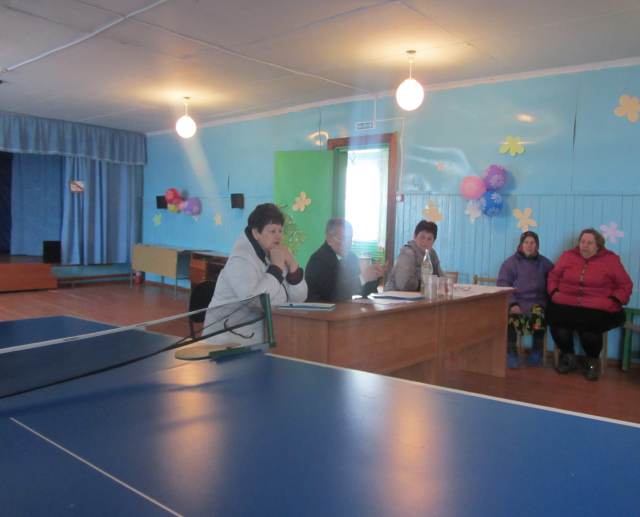 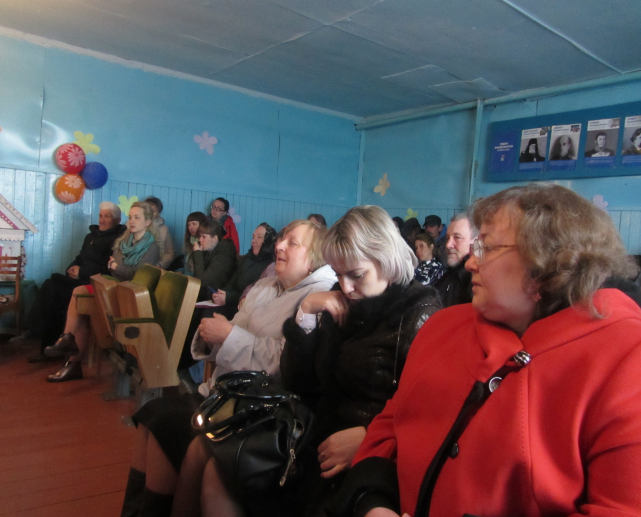 